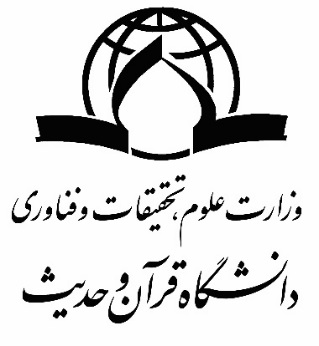 پایاننامه کارشناسی ارشد / رساله دکتریرشته گرایش عنواناستاد راهنمادکتر استاد مشاوردکتر دانشجو...ماه ...13بسم الله الرحمن الرحیمباسمه تعالیتعهدنامه اصالت و حقوق رساله/ پایان‌ نامه اینجانب ..................... دانشجوی ورود ........ مقطع ........................ رشته ........................ گرایش .................. كه موضوع رساله/ پایان نامه ام با عنوان: «.........................................................................»در شورای علمی گروه آموزشی ........................ به تصویب نهایی رسیده است، تعهد می‌دهم: الف) همه مطالب و مندرجات رساله/ پایان‌نامهام حاصل تحقیقات شخصی ام تهیه شده است و در صورت استفاده از مطالب، نتایج تحقیقات، نقل قول‌ها، جداول و نمودارهای دیگران، منابع و مآخذ آن را مطابق با شیوه‌نامه دانشگاه ذکر نموده ام.ب) حقوق مادی و معنوی دانشگاه را درباره این اثر محترم بشمارم و در صورتی كه نتایج این تحقیق را در كتاب، مقاله، اختراع، اكتشاف و هر گونه تولید علمی دیگری منتشر کنم، با نام دانشگاه قرآن و حدیث بوده و مطابق با ضوابط آن عمل نمایم.ج) در صورت استفاده از حمایت های مالی و غیر مالی نهادهای دولتی و غیر دولتی در این تحقیق، مراتب را كتباً به امورپایاننامههای دانشگاه اطلاع دهم. د) چنانچه در هر شرایط و زمانی، خلاف تعهدات فوق ثابت شود، دانشگاه را در اتخاذ هر نوع تصمیم حقوقی مختار می‌دانم و  نسبت به تصمیم اتخاذ شده ادعا و اعتراضی ندارم.نام و نام‌خانوادگی دانشجو:تاریخ و امضاءچکیدهمتن کلیدواژه‌ها:  3 الی 7 واژهفهرست مطالبفصل اول: کلیات و مفاهیم	11-1 کلیات تحقیق	11-1-1 بیان موضوع / مسئله	11-1-2 اهمیت تحقیق	11-1-3 اهداف تحقیق	11-1-4 پرسش های تحقیق	11-1-5 فرضیه های تحقیق	11-1-6 پیشینه تحقیق	11-1-7 روش تحقیق و ابزار گردآوری اطلاعات	11-2 مفاهیم	21-2-1 تیر فرعی	21-2-2 تیر فرعی	2عنوان فصل دوم:	32-1 تیتر اصلی	32-1-1 تیتر فرعی	32-1-1-1 زیر مجموعه تیتر فرعی	32-1-1-2  زیر مجموعه تیتر فرعی	32-1-1-2-1 زیر مجموعه تیتر فرعی	32-1-1-2-2 زیر مجموعه تیتر فرعی	4الف. زیر مجموعه تیتر فرعی	4عنوان فصل سوم:	53-1 تیتر اصلی	53-2 تیتر اصلی	53-2-1 تیتر فرعی	5عنوان فصل چهارم:	74-1 تیتر اصلی	74-1-1 تیتر فرعی	74-1-1-1 زیر مجموعه تیتر فرعی	7نتیجه گیری و پیشنهادات	9فهرست منابع و مآخذ	10فصل اول: کلیات و مفاهیم1-1 کلیات تحقیق1-1-1 بیان موضوع / مسئلهمتن1-1-2 اهمیت تحقیقمتن1-1-3 اهداف تحقیقمتن1-1-4 پرسش های تحقیقسوال اصلی:سوالات فرعی:1-1-5 فرضیه های تحقیق1-2- ...1-1-6 پیشینه تحقیقمتن1-1-7 روش تحقیق و ابزار گردآوری اطلاعاتمتن1-2 مفاهیم1-2-1 تیر فرعیمتن1-2-2 تیر فرعیمتن...عنوان فصل دوم: 2-1 تیتر اصلی2-1-1 تیتر فرعیمتنآیات قرآنی متننقل قول مستقیم (احادیث و غیره) متن2-1-1-1 زیر مجموعه تیتر فرعیمتنمتن2-1-1-2  زیر مجموعه تیتر فرعیمتنمتن2-1-1-2-1 زیر مجموعه تیتر فرعیمتنمتن2-1-1-2-2 زیر مجموعه تیتر فرعیمتنآیات قرآنی متننقل قول مستقیم (احادیث و غیره) متنالف. زیر مجموعه تیتر فرعیمتنمتنعنوان فصل سوم: متنمتن3-1 تیتر اصلیمتنمتن3-2 تیتر اصلیمتنآیات قرآنی متننقل قول مستقیم (احادیث و غیره) متن3-2-1 تیتر فرعیمتنعنوان فصل چهارم: 4-1 تیتر اصلیمتنمتن4-1-1 تیتر فرعی4-1-1-1 زیر مجموعه تیتر فرعینتیجه گیری و پیشنهاداتمتنمتنفهرست منابع و مآخذقرآن کریماسلامی، سید حسن. دروغ مصلحت آمیز. قم: مؤسسه بوستان کتاب. 1382 هـ. ش.صدوق، محمد بن علی بن بابویه. التوحيد. چاپ دوم. قم: انتشارات جامعه مدرسين حوزه علميه، 1398 هـ.ش.ـــــــــــــــ. الخصال.‏ چاپ دوم. قم: انتشارات جامعه مدرسين حوزه علميه. 1403 هـ‏.ق.مسعودی، عبدالهادی. در پرتو حدیث. چاپ دوم. قم: سازمان چاپ و نشر دارالحدیث. 1391 هـ. ش.مصباح یزدی، محمد تقی. فلسفه اخلاق. تحقیق و نگارش احمد حسین شریفی. چاپ دوم. قم: مؤسسه آموزشی و پژوهشی امام خمینی (ره). 1393 هـ. ش.مطهرى، مرتضى. مجموعه آثار استاد شهید مطهرى (28 جلدی). چاپ هشتم. قم: انتشارات صدرا. 1377 هـ.ش.یوسفیان، حسن و احمد حسین شریفی. پژوهشی در عصمت معصومان. تهران: پژوهشگاه فرهنگ و اندیشه اسلامی. 1388 هـ .ش.